GULBENES NOVADA DOMES LĒMUMSGulbenēPar kustamās mantas - traktora (pašgājēja iekrāvēja) PEA - 1,0 (valsts reģistrācijas numurs T5683LC), pircēja apstiprināšanu2023.gada 26.janvārī Gulbenes novada dome pieņēma lēmumu Nr.GND/2023/71 “Par kustamās mantas - traktora (pašgājēja iekrāvēja) PEA - 1,0 (valsts reģistrācijas numurs T5683LC), pirmās izsoles rīkošanu, noteikumu un sākumcenas apstiprināšanu” (protokols Nr.2; 59.p.).2023.gada 9.martā tika rīkota Gulbenes novada pašvaldības kustamās mantas - traktora (pašgājēja iekrāvēja) PEA - 1,0 ((valsts reģistrācijas numurs T5683LC) 1989.gada izlaidums, rūpnīcas nr. 10826), pirmā izsole, kurā piedalījās četri pretendenti. …, par augstāko nosolīto cenu 1484 EUR (viens tūkstotis četri simti astoņdesmit četri euro) ir ieguvis tiesības pirkt kustamo mantu - traktoru (pašgājēju iekrāvēju) PEA - 1,0 (valsts reģistrācijas numurs T5683LC).Pašvaldību likuma 10.panta pirmās daļas 17.punktu dome ir tiesīga izlemt ikvienu pašvaldības kompetences jautājumu; tikai domes kompetencē ir noteikt kārtību, kādā veicami darījumi ar pašvaldības kustamo mantu. Savukārt šā likuma 10.panta pirmās daļas 21.punkts nosaka, ka dome ir tiesīga izlemt ikvienu pašvaldības kompetences jautājumu; tikai domes kompetencē ir pieņemt lēmumus citos ārējos normatīvajos aktos paredzētajos gadījumos. Saskaņā ar Publiskas personas mantas atsavināšanas likuma 34.panta otro daļu institūcija, kas organizē mantas atsavināšanu (9.pants), izsoles rezultātus apstiprina ne vēlāk kā 30 dienu laikā pēc šā likuma 30.pantā paredzēto maksājumu nokārtošanas, savukārt saskaņā ar šā likuma 30.panta pirmo daļu piedāvātā augstākā summa jāsamaksā par nosolīto nekustamo īpašumu divu nedēļu laikā, bet par kustamo mantu - nedēļas laikā no izsoles dienas, ja izsoles noteikumi neparedz citu termiņu; iemaksātā nodrošinājuma (16.pants) summa tiek ieskaitīta pirkuma summā. Pirkuma maksa 2023.gada 10.martā ir samaksāta pilnā apmērā.Publiskas personas mantas atsavināšanas likuma 36.panta pirmā daļa cita starpā nosaka, ka publiskas personas mantas nosolītājs trīsdesmit dienu laikā pēc izsoles rezultātu apstiprināšanas paraksta pirkuma līgumu; nekustamā īpašuma pirkuma līgumu atvasinātas publiskas personas vārdā paraksta attiecīgās atvasinātās publiskās personas lēmējinstitūcijas vadītājs vai viņa pilnvarota persona, bet kustamās mantas pirkuma līgumu — publiskas personas vai tās iestādes, kuras valdījumā vai turējumā manta atrodas, vadītājs vai viņa pilnvarota persona vai kapitālsabiedrības, kuras valdījumā vai turējumā manta atrodas, pārvaldes institūcijas vadītājs vai viņa pilnvarota persona.Pamatojoties uz Pašvaldību likuma 10.panta pirmās daļas 17.punktu, un 10.panta pirmās daļas 21.punktu, Publiskas personas mantas atsavināšanas likuma 30.panta pirmo daļu, 34.panta otro daļu, 36.panta pirmo daļu, saskaņā ar Gulbenes novada domes Īpašuma novērtēšanas un izsoļu komisijas 2023.gada 9.marta izsoles protokolu Nr.GND/2.7.2/23/29, un Attīstības un tautsaimniecības komitejas ieteikumu, atklāti balsojot: PAR – ; PRET –; ATTURAS –, Gulbenes novada dome NOLEMJ:1. APSTIPRINĀT Gulbenes novada pašvaldībai piederošās kustamās mantas - traktora (pašgājēja iekrāvēja) PEA - 1,0 ((valsts reģistrācijas numurs T5683LC) 1989.gada izlaidums, rūpnīcas nr. 10826), 2023.gada 9.martā notikušās izsoles rezultātus.2. Trīsdesmit dienu laikā pēc izsoles rezultātu apstiprināšanas slēgt pirkuma līgumu ar …, par kustamās mantas - traktora (pašgājēja iekrāvēja) PEA - 1,0 (valsts reģistrācijas numurs T5683LC), pārdošanu par nosolīto cenu 1484 EUR (viens tūkstotis četri simti astoņdesmit četri euro).3. Lēmuma izpildi organizēt Gulbenes novada domes Īpašuma novērtēšanas un izsoļu komisijai. Gulbenes novada domes priekšsēdētājs 						A.CaunītisSagatavoja: L.Bašķere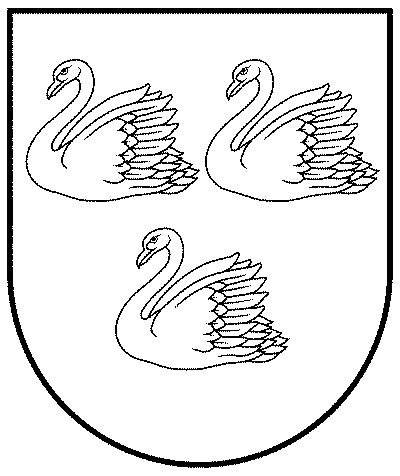 GULBENES NOVADA PAŠVALDĪBAReģ.Nr.90009116327Ābeļu iela 2, Gulbene, Gulbenes nov., LV-4401Tālrunis 64497710, mob.26595362, e-pasts: dome@gulbene.lv, www.gulbene.lv2023.gada 30.martā                                     Nr. GND/2023/                                     (protokols Nr.; .p.)